Prijedlog obrasca za pripremu nastave koja implementira razvoj ključnih kompetencijaŠkola:Ime/na i prezime/na nastavnika: Aleksandra Stojković – razredna nastavaTatjana Crvenko – razredna nastavaIvana Miljanović - FizikaSanja Popović - MatematikaRuža Vujić - HemijaGordana Fažo - HemijaBojana Tesla - BiologijaAleksandra Miljenović – MatematikaAnđelka Ardalić - BiologijaŠpiro Đinović – FizikaMiloš Gojačanin – MatematikaVlado Moškov - InformatikaPredmet/predmeti, Vannastavna/vanškolska aktivnost Tema (za projekt/integrisanu nastavu/aktivnost) / Obrazovno/ vaspitni ishod (za predmet)Ishodi učenja (iz službenog programa za određeni predmet)Ključne kompetencije (aktivnosti učenika i oznaka ishoda učenja KK čijem se postizanju doprinosi kod učenika)Ciljna grupaBroj časova i vremenski period realizacije Scenario (strategije učenja i njihov slijed) te učenikove aktivnostiNastavni materijali za podučavanje i učenje (priručnici, radni listovi, skripte, PPP itd.)Potrebna materijalna sredstva (prostor, oprema mediji, rasvjeta, laboratorijski pribor itd.)Očekivani rezultati (seminarski rad, istraživanje, baza podataka, izrađen projekt, mapa uma, izrađena prezentacija i njeno predstavljanje ..)Opis sistema procjenjivanja (u cilju motivisanosti učenika, razvijanje samoprocjene i mogućnost stvaranja plana sopstvenog učenja u kontekstu osposobljavanja za ključne kompetencije i cjeloživotno učenje)Evaluacija (provođenje procjenjivanja ostvarenosti planiranih ishoda učenja te primjenjivosti stečenih znanja, prema definiranim kriterijima)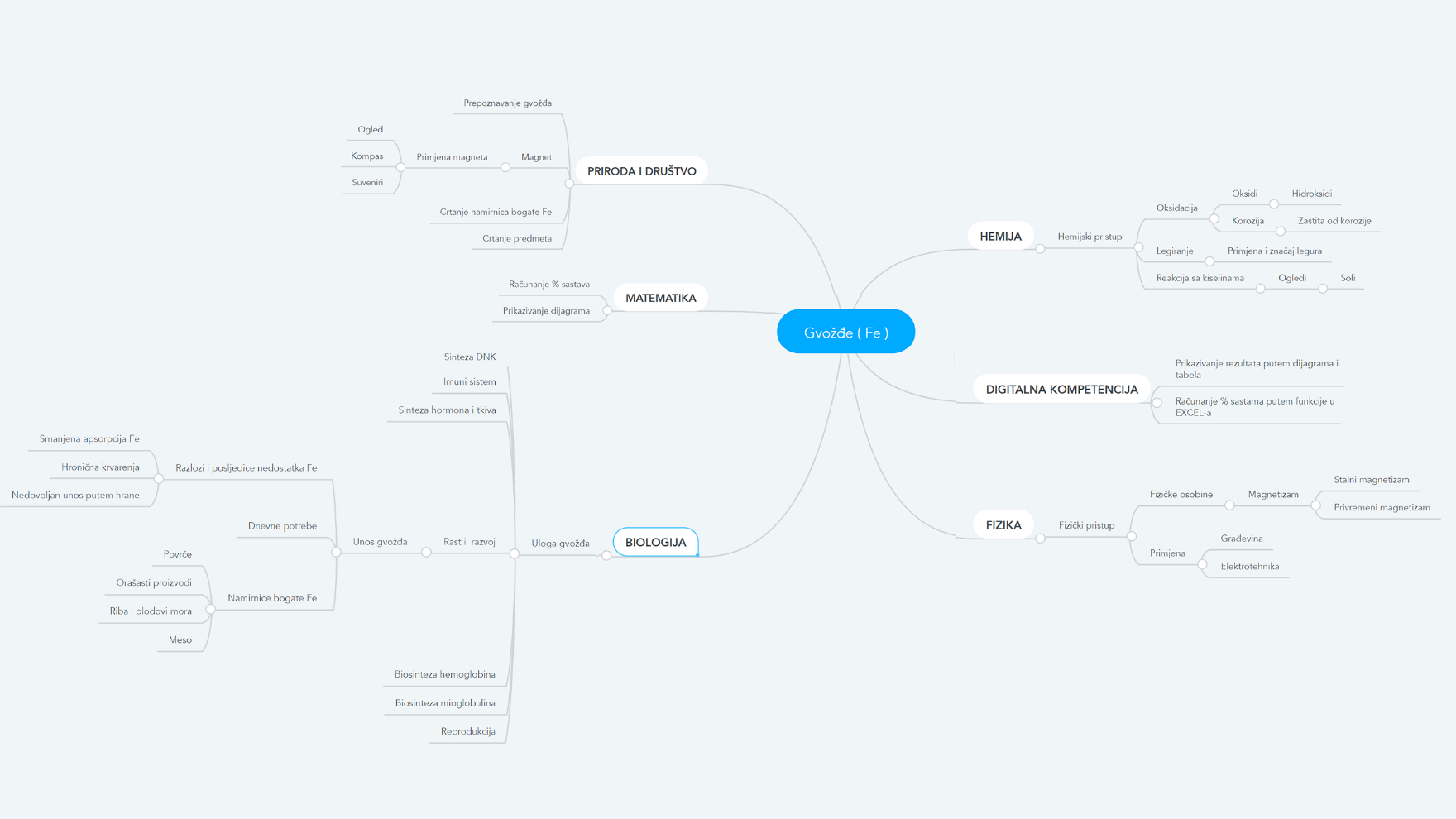 1. Predmet/predmeti, integrisana nastava, Vannastavna/vanškolska aktivnost:Informatika (7. razred)Fizika (7. razred)Matematika (8. 9. razred)Biologija (8. razred)Priroda i društvo (3. razred)Hemija (8. razred)2. Tema (za projekt/ integrisanu nastavu/ aktivnost) / Obrazovno/ vaspitni ishod (za predmet):GvožđeInformatikaunese podatke u tabeluizvrše određene matematičke radnjekreiraju grafikon na osnovu određenih podatakaFizikaSticanje znanja o fizičkim karakteristikama gvožđa, magnetnim osobinama gvožđa, primjeni gvožđa i magneta u svakodnevnom životu i nauciMatematikaNa kraju učenja učenik će:moći da prikaže i objasni podatke sa grafikona, tabele ili sa dijagramamoći da grafički prilaže međusobno zavisne veličinemoći da izračuna p% od amoći da objasni odnos dva brojaBiologijamoći da opisu vezu između ishrane i ljudskog zdravlja i objasne uzročno posljedične veze između nepravilne ishrane i nastanka bolestiMoći da uvide značaj gvožđa u ishraniPriroda i društvoSticanje osnovnih znanja vezano za upotrebu kompasa pri orjentaciji u nepoznatim uslovimaUpoznavanje strukturalnih djelova kompasaUticaj magneta na gvozdene predmeteHemijaSticanje znanja o povezanosti oksida, kiselina, hidroksida i soliNjihovoj podjeli, osobinama, značaju i primjeniRazvijanje odgovornosti prema timskom radu, smisla za istraživanje, izvođenje eksperimenata i proračuna3. Ishodi učenja(iz službenog programa za određeni predmet)MatematikaNa kraju učenja učenik će:moći da prikaže i objasni podatke sa grafikona, tabele ili sa dijagramamoći da grafički prilaže međusobno zavisne veličinemoći da izračuna p% od amoći da objasni odnos dva brojaBiologija:Prepoznaju hranljive materije i njihove ulogeProcjenjuje značaj uravnoteženje ishrane4. Ključne kompetencije (aktivnosti učenika i oznaka ishoda učenja KK čijem se postizanju doprinosi kod učenika)Kompetencija pismenosti(2.1.1; 2.1.4; 2.1.6; 2.1.7; 2.1.8;  2.1.9)STEM (2.3.2; 2.3.3; 2.3.4; 2.3.6; 2.3.7; 2.3.9; 2.3.10; 2.3.11; 2.3.13; 2.3.14; 2.3.15)Digitalna kompetencija(2.4.1;2.4.3; 2.4.4; 2.4.6; 2.4.7; 2.4.8; 2.4.9)Lična, društvena i kompetencija učenja, kako učiti(1.5.4; 1.5.9)(2.5.10; 2.5.20)Preduzetnička kompetencija(1.7.1; 1.7.9)Građanska kompetencija(1.6.12)5. Ciljna grupaInformatika (Učenici sedmog razreda)Fizika (Učenici sedmog razreda)Matematika (Učenici osmog i devetog razreda)Biologija ( Učenici osmog razreda)Priroda i društvo (Učenici trećeg razreda)Hemija (Učenici osmog razreda)6. Broj časova i vremenski period realizacijeInformatika (jedan školski čas)Fizika (jedan školski čas)Matematika (jedan školski čas)Biologija (jedan školski čas)Priroda i društvo (jedan školski čas)Hemija (jedan školski čas)7. Scenario - strategije učenja i njihov slijed, iskazan, kroz  aktivnosti učenikaInformatika (7. razred):Učenici su na prethodnom času imali domaći zadatak da pripreme najznačajnija jedinjenja gvožđa koja su učili iz hemije. (gvožđe sulfat, gvožđe nitrit, gvožđe oksid, gvožđe hlorid i grožđe hidroksid)Učenici su podijeljeni u 5 grupa i svaka grupa obrađuje jedno jedinjenje (gvožđe sulfat, gvožđe nitrit, gvožđe oksid, gvožđe hlorid i gvožđe hidroksid)Svaka grupa procentualno određuje dio gvožđa u jedinjenjuDobijene rezultate predstavi u obliku grafika, tabele i kružnog dijagrama u Excel-u i prezentovati odjeljenjuFizika (7. razred):*Prethodno je učenicima sugerisano da se informišu preko enciklopedija, interneta ili podsjete o:KompasuMagnetu*Učenicima se prezentuje na času ogled vezan za djelovanje magneta na gvožđe i uzajamno djelovanje dva magneta*Učenici se raspoređuju u grupe od 2 učenika i izvode prethodno pokazane oglede od strane nastavnika sa legurom gvožđa različite procentualnosti sadržaja gvožđa*Grupe izlažu svoje zaključke*Diskutuju različite rezultate ogleda koji su zapisivani na tabliMatematika (7. i 9.):Učenici su na prethodnom času imali domaći zadatak da pripreme najznačajnija jedinjenja gvožđa koja su učili iz hemije. (gvožđe sulfat, gvožđe nitrit, gvožđe oksid, gvožđe hlorid i grožđe hidroksid)Učenici su podijeljeni u 5 grupa i svaka grupa obrađuje jedno jedinjenje (gvožđe sulfat, gvožđe nitrit, gvožđe oksid, gvožđe hlorid i grožđe hidroksid)Svaka grupa procentualno određuje dio gvožđa u jedinjenjuDobijene rezultate predstavi u obliku grafika, tabele i kružnog dijagrama na hamerima i prezentovati odjeljenjuBiologija (8. razred):Učenici koristeći internet prikupljaju informacije o ulozi gvožđa u ljudskom organizmu.Uvodni dio: - Učenici se dijele u 5 grupa                   -Učenici dobijaju jasno definisan zadatakGlavni dio: - Učenici dobijaju pribor za rad (chart papir)                   -Učenici rade zadatke po grupama, tako što: 1.grupa - obrađuju i na chart papiru ispisuju značaj gvožđa za ljudski organizam2.grupa - obrađuju i na chart papiru ispisuju ulogu gvožđa u izgradnji hemoglobina3.grupa - obrađuju i na chart papiru ispisuju ulogu gvožđa za rast i razvoj4.grupa - obrađuju i na chart papiru ispisuju namirnice bogate gvožđem5.grupa - obrađuju i na chart papiru ispisuju razloge i posljedice nedostatka gvožđaKada učenici završe sa zadacima lijepe chart papire na zid. Zatim se učenici dijele u novih pet grupa tako da u svakoj bude po jedan učenik iz svih prethodnih grupa. Novoformirane grupe idu od papira do papira i svaki predstavnik svoje grupe objašnjava drugim učenicima šta je njihova grupa radila. Učenici imaju dovoljno vremena da prodiskutuju o naučenom.Završni dio: Učenici prave mapu umaZa domaći zadatak učenici izrađuju PowerPoint prezentacijuPriroda i društvo:Prethodno smo učenicima dali uputstvo šta je potrebno da donesu na času prirode i društva (magnet, kompas, opiljke gvožđa, bojice, ljepilo...)Iz različitih izvora znanja, prikupljaju podatke o značaju i upotrebi gvožđa u svakodnevnom životu. Preko projektora učenici gledaju ogled sa magnetima. Učenici su podijeljeni u 3 grupe.I grupa:Djelovi kompasa i uloga magnetne igleII grupa:Eksperiment sa opiljcima gvožđa i magnetomIII grupaPrave ukrasne magnetomI i II grupa prezentuju odjeljenju a III grupa dijeli magnete učenicima.Hemija:Uvodni dio: Nastavnik raspoređuje učenike u 4 grupe i dijeli zaduženja, određeni materijal i određuje predstavnike grupaGlavni dio:1.grupa - učenici ispituju magnetna svojstva i odvajaju gvožđe iz smješe Tok: nastavnik pravi smješu a učenici je razdvajaju pomoću magneta, zapisuju, crtaju, donose svoja zapažanja i zaključke2.grupa  - određuju procentni sastav gvožđa u jedinjenjima Fe2O3  FeSO4  i  Fe(OH)3  Tok: nastavnik zadaje zadatak da izračunaju % Fe u jedinjenjima upućujući učenike na korišćenje P.S.E.Učenici vrše proračun i zapisuju rezultate u svojim sveskama3.grupa  - prave modele od plastelina za jedinjenja  Fe2O3   FeSO4  i  Fe(OH)3     Tok: Učenici prave modele4.grupa  - prave mapu uma povezujući okside hidrokside i soliNa kraju odrađenih zadataka predstavnici grupa prezentuju svoje rezultate radaZavršni dio: Učenici odabiraju najbolje urađen zadatakNa ovo času učenici će primijeniti stečena znanja iz nastave za sedmi razred(smješa, atom, molekul, čitanje tabele periodnog sistema)Proračun u hemiji (8 razred), razvrstavanje neorganskih jedinjenja po klasama i pravila ponašanja u laboratoriji8. Nastavni materijali za podučavanje i učenjeInformatika Radni list sa uputstvima za realizaciju zadatka)FizikaMagneti različitih oblika i dimenzijaRazličiti gvozdeni predmeti(ekseri, opiljci gvožđa, staklena ploča, kompas)MatematikaRadni list sa uputstvima za realizaciju zadatka.BiologijaUdžbenik i radna sveska, internet, novinski članciPriroda i društvoKompas, magneti različitih oblika, oblici gvožđa i materijali za ukrasne magneteHemijaMagnet, papir, avan sa tučkom, smješa opiljaka gvožđa i sumpora, plastelin u boji i čačkalice, hamer papir, flomasteri u boji9. Potrebna materijalna sredstva(uključujući troškovnik, ako je potrebno obezbijediti finansijska sredstva)InformatikaRačunar, pametna tabla, štampačMatematikaRačunar, pametna tabla, štampač, bojice, papir, hamer, internetBiologijaChart-papir ,pristup internetuPriroda i društvoProjektor, hamer, chart-papir, bojice10. Očekivani rezultati(mjerljivi i dokazljivi, koji proističu iz definiranih aktivnosti)InformatikaUspješno izradili grafikone, tabele sa prikazom gvožđa u zadatim jedinjenjimaFizikaSamostalno i uspješno izvođenje ogleda po grupama i izvođenje potrebnih zaključakaMatematikaUspješno je izračunat i prikazan udio gvožđa u jedinjenju.BiologijaPrezentacija u PowerPoint-u i izrađena mapa umaPriroda i društvoUspješna upotreba kompasa, uspješno izvođenje ogleda sa opiljcima, uspješna izrada ukrasnih magnetaHemijaUčenik će moći da na osnovu eksperimentalnog rada pokazuje magnetna svojstva gvožđa i da svoje stečeno znanje primjeni u svakodnevnom životu.Učenik će znati da na osnovu proračuna odredi procenat gvožđa u datom jedinjenjuUčenik će moći da na osnovu pravljenja modela uoči razliku u veličini atoma i načinu vezivanjaUčenik će na mapi uma objediniti stečeno znanje na prethodnim časovima.11. Opis sistema vrednovanjaMatematika, Informatika, Biologija, FizikaUčenici diskutuju o angažovanosti svakog člana grupe, iznose mišljenje o najbolje prezentovanom radu u odjeljenjuPriroda i društvoAngažovanje učenika u radu na času12. Evaluacijasprovodi se nakon implementacije pripremljene pripreme u odnosu na zadani opis sistema vrednovanja (uz dokaze, samoevaluacijski obrazac, analizu evaluacijskih listića za učenike)  